Nom :_______________________Formules pour le cercle Rayon (r)Diamètre (d)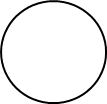   d   d = 2.r   d = 2.rCirconférence (C) c  c = d.π  c = d.π  c = d.πc = 2.r.πc = 2.r.πc = 2.r.πc = 2.r.πc = 2.r.πc = 2.r.πAire du disque(A)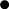 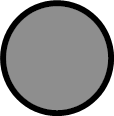 A = π.r²A = π.r²A = π.r²A = π.r²A = π.r²A = π.r²A = π.r²Mesure de l’Arc ou de l’Angle au centreArc ou angle au centreArc               C(Produit croisé)Arc               C(Produit croisé)Arc               C(Produit croisé)Arc               C(Produit croisé)Angle au centre      360°Angle au centre      360°Angle au centre      360°Angle au centre      360°Mesure du Secteur ou de l’Angle au centreSecteur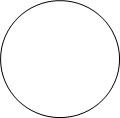 Aire secteurAire disque(Produit croisé)Aire secteurAire disque(Produit croisé)Aire secteurAire disque(Produit croisé)Aire secteurAire disque(Produit croisé)Aire secteurAire disque(Produit croisé)Angle au centre       360°Angle au centre       360°Angle au centre       360°